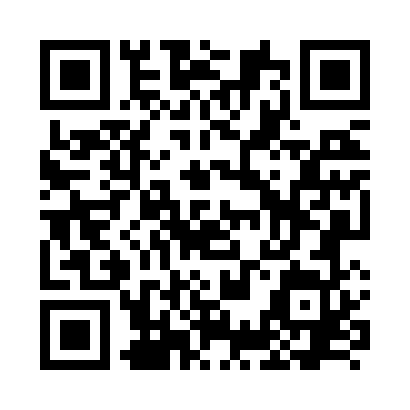 Prayer times for Zollbruecke, GermanyMon 1 Jul 2024 - Wed 31 Jul 2024High Latitude Method: Angle Based RulePrayer Calculation Method: Muslim World LeagueAsar Calculation Method: ShafiPrayer times provided by https://www.salahtimes.comDateDayFajrSunriseDhuhrAsrMaghribIsha1Mon2:334:431:075:329:3111:332Tue2:344:441:075:329:3011:333Wed2:344:451:075:329:3011:334Thu2:354:461:085:319:2911:335Fri2:354:461:085:319:2911:336Sat2:364:471:085:319:2811:327Sun2:364:481:085:319:2711:328Mon2:374:491:085:319:2711:329Tue2:374:501:085:319:2611:3210Wed2:384:521:085:319:2511:3111Thu2:384:531:095:319:2411:3112Fri2:394:541:095:309:2311:3113Sat2:394:551:095:309:2211:3014Sun2:404:561:095:309:2111:3015Mon2:404:571:095:299:2011:3016Tue2:414:591:095:299:1911:2917Wed2:415:001:095:299:1811:2918Thu2:425:011:095:289:1711:2819Fri2:435:031:095:289:1511:2820Sat2:435:041:095:289:1411:2721Sun2:445:061:095:279:1311:2722Mon2:445:071:105:279:1111:2623Tue2:455:081:105:269:1011:2524Wed2:455:101:105:269:0811:2525Thu2:465:111:105:259:0711:2426Fri2:475:131:105:249:0511:2427Sat2:475:141:105:249:0411:2328Sun2:485:161:105:239:0211:2229Mon2:485:181:095:239:0111:2130Tue2:495:191:095:228:5911:2131Wed2:505:211:095:218:5711:20